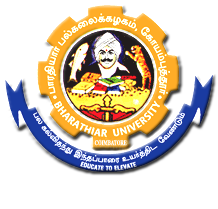 FACULTY OF SCIENCESPARTICULARS OF DEPARTMENT AND ACADEMIC PERFORMANCE OF FACULTY MEMBERS (LAST 5 YEARS)1. Name of the Department:2. Name of the Programmes Offered:3. Students Achievements:4. Faculty Research Guidance:a) Completed Research Workb) Ongoing Research Work5. Faculty Profile: 6. Completed Projects:7. Ongoing Projects:8. Applied for New Projects:9. Inter-institutional Collaborative Projects:	a) National Collaboration   b) International Collaboration10. Industrial Collaborative Project with Consultancy:11. Award/Fellowship/ Recognition/ Received: 12. National and International Seminar/Conference Organized: 13. National and International Seminar/Conference Attended:14. National and International Faculty Programme/Workshop/Training Programme Organized:15. National and International Faculty Programme/Workshop Attended:16. List of Publication:17. Details of Copy Right/Patent:18.  Faculty visited Abroad:19. Particulars about the Department and Requirements:Name, Designation and Address of the Three Subject Experts:1. 2. 3.Sl. NoName of the Programme1.2.3.No. of StudentsUGC-NET/ CSIR-NET /JRFDST/ICAR/ICMR/URFAny other FellowshipSl. NoM.ScM.PhilPhDPDFD.ScSl. NoM.ScM.PhilPhDPDFD.ScName of the FacultyDesignationYear of Teaching ExperienceYear of Research ExperienceNo. of Research Papers PublishedNo. of Completed ProjectsNo. of Ongoing ProjectsSl.NoProject TitleFunding AgencyYearGrant (Rs.Lakhs)Sl.NoProject TitleFunding AgencyYearGrant (Rs.Lakhs)Sl.NoProject TitleFunding AgencyYearGrant (Rs.Lakhs)Sl.NoProject TitleFunding AgencyYearAssociated Grant (Rs.Lakhs)Sl.NoProject TitleFunding AgencyYearAssociated Grant (Rs.Lakhs)Sl.NoDetailsName of the IndustryYear OutcomeSl.NoName of AwardeesName of Awarding AgencyName of AwardSl.NoDateTitleSource of Funding1.2Sl. NoAuthorTitle of the paperName of the Seminar/ ConferencePeriodSponsors/ Organizers1.2.3.4.Sl.NoDateTitleSource of Funding1.23Sl. NoName of the FacultyName of the ProgrammeSource of FundingPeriodName of the Organizer1.2.3.DetailsNationalInternationalImpact Factor (If it is)Total number of Citationsh-indexReputed/Peer Reviewed/UGC-Care JournalsNumber of BooksNumber of Book ChaptersMonographsWorkshop/Training Manual etc.Copy Right/Patent No. of PublicationTitleAuthorIndia/ForeignSl.NoName of the FacultyDetailsSl.NoDetails1Whether the department is under Special Assistance Grants.If yes, Amount in Rs.___________  From ______year _______2Requirement of Laboratory Facilities / RoomsA) Department LibraryB) Computer LabC) Seminar HallD) Smart Class RoomsE) Drinking Water FacilitiesF) Disabled Toilet FacilitiesG) Disabled Walking RampH) Rest room I) Common Instrumentation Room          Any other3Disposal of Waste and condemned Materials/Equipments/Any other4Requirement of Additional Infrastructure Facilities etc. if any5Any other relevant Requirements 